PRO GIAIS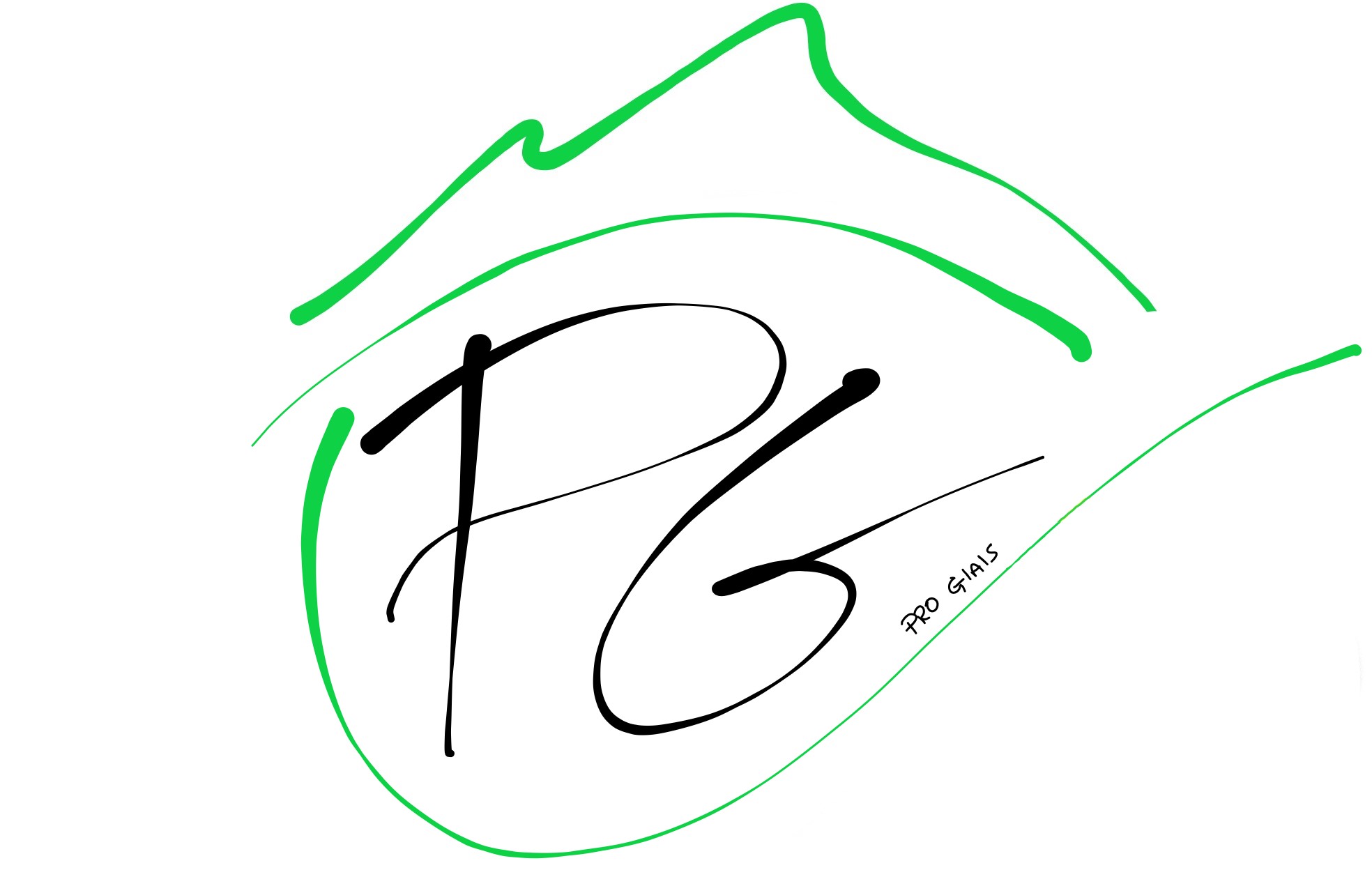 Via Strada di Cortina, 19 33081 AVIANO (PN)p.iva 01803430931progiais@gmail.com   -   progiais@pec.csvfvg.it								Spett.le Associazione 									PRO GIAIS									Via Strada di Cortina, 19									33081 AVIANO (PN)DELEGA ASSEMBLEA PRO-LOCO DI GIAISIo sottoscritto/a   Socio/a della pro-loco di Giais con tessera numero Delego a rappresentarmi il Socio Sig./ra      (Scrivere nome e cognome in stampatello)   All’Assemblea ordinaria del giorno  e dichiaro di approvare anticipatamente senza alcuna riserva il suo operato. Giais, data 								Firma del socio 								________________________da presentare al segretario prima dell’inizio dell’assembleaper accettazione (firma del Socio delegato)							________________________Giais Dichiarazione allegata al verbale dell’assemblea dei soci  n°  del 